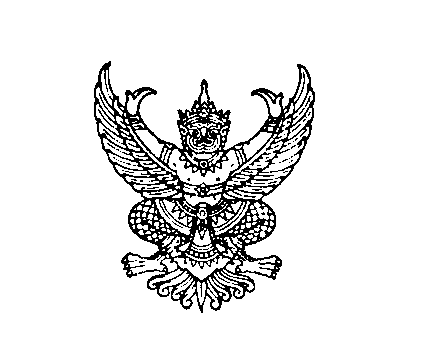 ที่ มท ๐๘16.3/ว	กรมส่งเสริมการปกครองท้องถิ่น	ถนนนครราชสีมา กทม. ๑๐๓๐๐	มกราคม  ๒๕65เรื่อง  	ขอความอนุเคราะห์ร่วมแสดงความคิดเห็นต่อร่างพระราชบัญญัติการศึกษาภาคบังคับ พ.ศ. ....ผ่านแบบฟอร์มการรับฟังความคิดเห็นอิเล็กทรอนิกส์ (Microsoft Forms)เรียน 	ผู้ว่าราชการจังหวัด ทุกจังหวัดสิ่งที่ส่งมาด้วย    สำเนาหนังสือสำนักงานปลัดกระทรวงศึกษาธิการ ด่วนที่สุด ที่ ศธ 0209/216ลงวันที่ 7 มกราคม 2565                                                           จำนวน  1  ชุด	ด้วยสำนักงานปลัดกระทรวงศึกษาธิการ ได้จัดทำร่างพระราชบัญญัติการศึกษาภาคบังคับ พ.ศ. .... และเพื่อให้เป็นการดำเนินการตามมาตรา 77 วรรคสาม ของรัฐธรรมนูญแห่งราชอาณาจักรไทย พุทธศักราช 2560 ที่กำหนดให้รัฐพึงจัดให้มีการรับฟังความคิดเห็นของผู้เกี่ยวข้อง วิเคราะห์ผลกระทบ
ที่อาจเกิดขึ้นจากกฎหมายอย่างรอบด้านและเป็นระบบ จึงได้ดำเนินการจัดทำแบบฟอร์มการรับฟังความคิดเห็น
อิเล็กทรอนิกส์ (Microsoft Forms) เพื่อเปิดโอกาสให้ผู้มีส่วนเกี่ยวข้องได้ร่วมแสดงความคิดเห็นเพื่อเป็นข้อมูลประกอบการพิจารณาปรับปรุงร่างพระราชบัญญัติการศึกษาภาคบังคับ พ.ศ. ....  ให้ครบถ้วน สมบูรณ์	    กรมส่งเสริมการปกครองท้องถิ่น ขอความร่วมมือจังหวัดแจ้งองค์กรปกครองส่วนท้องถิ่น             ร่วมแสดงความคิดเห็นและประชาสัมพันธ์ให้สถานศึกษาในสังกัด บุคลากร นักเรียน นักศึกษา และประชาชนทั่วไป ร่วมแสดงความคิดเห็นต่อร่างพระราชบัญญัติการศึกษาภาคบังคับ พ.ศ. .... ผ่านแบบฟอร์มการรับฟังความคิดเห็นอิเล็กทรอนิกส์ (Microsoft Forms) ภายในวันที่ 31 มกราคม 2565 รายละเอียดปรากฏตามสิ่งที่ส่งมาด้วย	จึงเรียนมาเพื่อโปรดพิจารณา	                                        	ขอแสดงความนับถือ			                                                               (นายประยูร  รัตนเสนีย์)                                                      อธิบดีกรมส่งเสริมการปกครองท้องถิ่นกองส่งเสริมและพัฒนาการจัดการศึกษาท้องถิ่นกลุ่มงานส่งเสริมการจัดการศึกษาท้องถิ่นโทร. ๐-๒๒๔๑-๙๐00 ต่อ 5315โทรสาร. ๐-๒๒๔๑-๙๐21-3 ต่อ 218ไปรษณีย์อิเล็กทรอนิกส์ saraban@dla.go.th  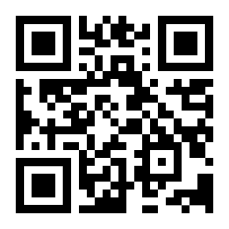 https://bit.ly/3qp6Qme